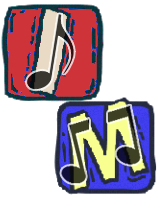 	INFORMATICA MUSICALEUNIVERSITA’ DEGLI STUDI DI CATANIA
DIPARTIMENTO DI MATEMATICA E INFORMATICA
LAUREA TRIENNALE IN INFORMATICA
A.A. 2020/21
Prof. Filippo L.M. MilottaID PROGETTO: <Lo trovate nel documento riassuntivo dei progetti [ LINK ]>TITOLO PROGETTO: <TITOLO>AUTORE 1: <Cognome e Nome Studente 1>AUTORE 2: <Cognome e Nome Studente 2>AUTORE 3: <Cognome e Nome Studente 3><Nota 1 da rimuovere: dovete essere molto descrittivi in questa relazione, verrete valutati sulla vostra capacità descrittiva, ma al tempo stesso sulla capacità di sintesi. È inutile fare copia incolla di intere pagine di wikipedia, dovete essere descrittivi ma a parole vostre. Potete inserire immagini, ma attenti a non fare crescere troppo la dimensione del file. Orientativamente, chi legge questa documentazione dovrebbe essere in grado di ripetere dalla A alla Z lo studio riportato nel progetto. Per avere un’idea della lunghezza, provate a mantenervi sulla decina di pagine; in ogni caso, non verrete valutati sulla lunghezza del documento, ma sui contenuti.><Nota 2 da rimuovere: l’indice va aggiornato manualmente cliccando su “Indice”>1. Obiettivi del progetto<Nota da rimuovere: Relativamente alle slide presentate nello Step 1, descrivere nel dettaglio ciascuno degli obiettivi del progetto riportati. La descrizione dev’essere quanto più possibile esaustiva.>2. Metodo Proposto / Riferimenti Bibliografici<Nota da rimuovere: Relativamente alle slide presentate nello Step 1, descrivere nel dettaglio:se il progetto è sperimentale, ciascuno degli step riportati nel metodo proposto;se il progetto è compilativo, ciascuno dei riferimenti bibliografici, giustificando ciascuno di essi.La descrizione dev’essere quanto più possibile esaustiva.>3. Risultati Ottenuti / Argomenti Teorici Trattati<Nota da rimuovere: Relativamente alle slide presentate nello Step 1, descrivere nel dettaglio:se il progetto è sperimentale, i risultati ottenuti (in questa fase non parliamo più di risultati “attesi”, perché si presume che adesso abbiate già fatto il lavoro proposto allo Step 1 e abbiate dei risultati da mostrare);se il progetto è compilativo, riportate gli argomenti teorici trattati.La descrizione dev’essere quanto più possibile esaustiva, e sarà oggetto di valutazione.>